ISSUE FORM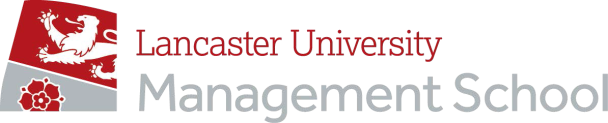 Originator's Name:Phase/Process:Functional Area:Originator's Name:Phase/Process:Functional Area:Priority:  Critical/High/Medium/LowDate Raised:Assigned to:Target Resolution Date:Status:  Open/Assigned/Investigated/Resolved/Approved/Deferred/No Action      (Circle one)Status:  Open/Assigned/Investigated/Resolved/Approved/Deferred/No Action      (Circle one)Status:  Open/Assigned/Investigated/Resolved/Approved/Deferred/No Action      (Circle one)Description:Description:Description:Possible action(s):1.2. Estimated Impact For Each Action:1. 2. Possible action(s):1.2. Estimated Impact For Each Action:1. 2. Possible action(s):1.2. Estimated Impact For Each Action:1. 2. Recommendation:Recommendation:Recommendation:Accepted on behalf of Project Team:Date:Accepted on behalf of <Client>Date:Accepted on behalf of <Client>Date: